CONFIDENTIL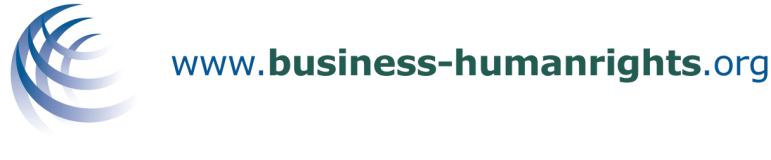 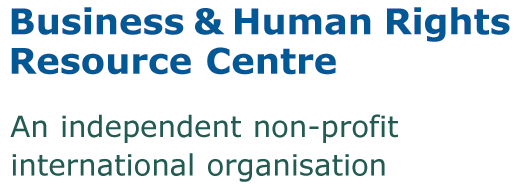 Application form: Corporate Legal Accountability Programme Managerbased at the Resource Centre’s offices in New York, Washington DC or Londonclosing date: 1 Sep 2017Please read the Job Announcement (including the “Key Competencies” section) before applying.Please answer all questions, and do not attach a CV.Please return the completed form to us by email: put “Corporate Legal Accountability Programme Manager” in the subject line, and send to Anna Liberadzki at mailto:liberadzki@business-humanrights.org.You will receive an email response within 7 days confirming receipt of your application.Personal detailsGeneral informationLanguagesNote: Excellent English is required for this post Please indicate level (Fluent, very good, good, intermediate, basic). Start with first language (“mother tongue”).Present or most recent employerPrevious employment & work experience (most recent first)Please explain any gaps in employment history:Education and training (most recent first)Please give details of educational institutions and courses you have attended and (if applicable) qualifications gained.  Include specialist in-house training, short courses, etc.ReferencesPlease give details of two people, not related to you, who may be approached for references as to your suitability for the post.  The first should be your present (or most recent) employer.  The second should be a referee who is able to comment on your work abilities.Personal statementSurname: Forename(s):Home address:Telephone – home:Telephone – work:May we contact you at work by telephone?If we need to telephone you during August/September 2017, what phone number(s) should we use?Email address:May we contact you via this e-mail address?Will you be checking this e-mail address during September 2017 (when we will be informing candidates about our shortlisting decision)?Present nationality: Nationality at birth: Do you already have the right to work in the US/UK? If so, please indicate which one. If you are shortlisted, will you be available for an interview on 11-12 September, when the interviews are scheduled? If appointed, when would you be able to start?Where did you first learn about this job? Do you have any criminal convictions?   conviction will not necessarily exclude you from this post, but will be taken into consideration when assessing your suitability for this position.LanguagereadwriteUnderstandspeakEmployer’s name & address:Date of commencement:Date of completion (if employment has finished):Salary:Number of work hours per week: Period of notice required: Post held: Reason for leaving or considering leaving: Please give a brief description of your duties and responsibilities: Date started(month/year)Date finished(month/year)Name & address of employerJob title & brief description of your responsibilitiesPay and reason for leavingDate started Date finished Name & address of institutionDetails of course attendedQualification gained (if any)Reference 1Reference 2Name:Name:Address:Address:Position & organization/employer:Position & organization/employer:Telephone number:Telephone number:Email address:E-mail address:May we contact this referee prior to the interview?May we contact this referee prior to the interview?Please use this section to explain why you believe you are a suitable candidate for this post, in particular how you meet its requirementnd the experience you have that is relevant.  Please give examples of particular achievements.  Before completing this section, please read carefully the Job Announcement for this post, including the “Key Competencies” section.  Continue on a separate page if necessary.IN THE SIGNTURE SPCE BELOW, PLESE TYPE YOUR NME.  THE SUCCESSFUL CNDIDTE WILL BE SKED TO SIGN THIS FORM.I confirm that the details in this form and any other information relating to my formal application are correct.Signature of applicant:                                                                Date: